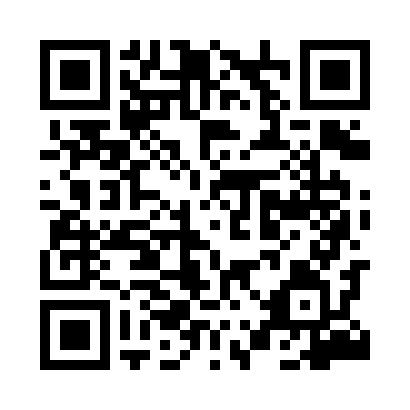 Prayer times for Goluski, PolandWed 1 May 2024 - Fri 31 May 2024High Latitude Method: Angle Based RulePrayer Calculation Method: Muslim World LeagueAsar Calculation Method: HanafiPrayer times provided by https://www.salahtimes.comDateDayFajrSunriseDhuhrAsrMaghribIsha1Wed2:455:2112:505:588:2010:442Thu2:415:1912:505:598:2110:483Fri2:375:1812:506:008:2310:514Sat2:365:1612:506:018:2510:555Sun2:365:1412:506:028:2610:566Mon2:355:1212:506:038:2810:577Tue2:345:1012:506:048:3010:578Wed2:335:0812:496:058:3110:589Thu2:335:0712:496:068:3310:5910Fri2:325:0512:496:078:3510:5911Sat2:315:0312:496:088:3611:0012Sun2:315:0212:496:098:3811:0113Mon2:305:0012:496:108:3911:0114Tue2:294:5812:496:118:4111:0215Wed2:294:5712:496:128:4311:0316Thu2:284:5512:496:138:4411:0317Fri2:274:5412:496:148:4611:0418Sat2:274:5312:496:158:4711:0519Sun2:264:5112:506:168:4911:0520Mon2:264:5012:506:168:5011:0621Tue2:254:4812:506:178:5211:0722Wed2:254:4712:506:188:5311:0723Thu2:244:4612:506:198:5411:0824Fri2:244:4512:506:208:5611:0925Sat2:244:4412:506:208:5711:0926Sun2:234:4212:506:218:5811:1027Mon2:234:4112:506:229:0011:1028Tue2:234:4012:506:239:0111:1129Wed2:224:3912:506:239:0211:1230Thu2:224:3812:516:249:0311:1231Fri2:224:3812:516:259:0511:13